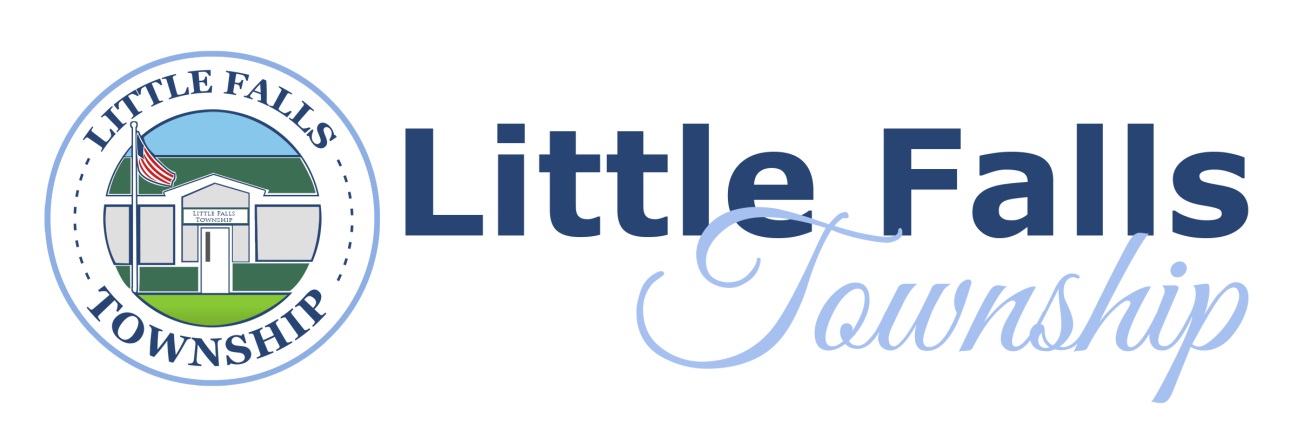  LITTLE FALLS TOWNSHIP OFFICIAL AGENDA2019 ANNUAL MEETING MARCH 12, 20191.    Call the meeting to order. (Clerk)2.    The Pledge of Allegiance. (Clerk)3.    Election of a Moderator: (Clerk)	 a. Motion to pay Moderator: (Clerk)4.     Announce the Agenda for rest of the Meeting: (Moderator)5.    Minutes – Action: a. Motion – dispense with reading of 2018 Meeting Minutes       		 and approve as distributed or corrected.6.   Clerk reading of Board of Audit Report:7.    Reading of Treasurer’s Report:       	 a. Motion to waiver reading of all checks written and received (just read report): 8.    Road Report:  2018 road report: (Road Supervisor)9.    Setting Levies for 2020:       a. General Revenue:        b. Road & Bridge:       c. Fire Fund: 	       d. Capital Investment/ Reserve:         e. Total Levy:10.    Report of Annual Election: (Head Judge)11.  Authorize Requested Funding:       a. Morrison County Fair (Ag Society)       a. Crisis Line & Referral Service: b. Senior Citizens, Inc.:c. Horizon Health (Faith in Action):       d. Community Services:12.  Any other Business: 	a. Approve the New Meeting Dates: b. MC Humane Society Contract: c. Airport Road Update:d. Veterans Memorial Trail:e. LF TWP Comprehensive Plan:13.   General Discussion:	*Clean Up Day: May 4th – 8am – 11:30am.	*LF Town Hall Community Center:	*Township Website: www.littlefallstownship.com	*2020 Census	*Fire Report14.   Select a Paper of Publishing and Posting Places:15.   Set Time and Place for 2020 Annual Meeting (March 10, 2020):. 16.   Adjournment:        _________________________________	        ______________________________________ Clerk							Moderator                